الـمـغـنطالمغناطيس قوّة تعمل بين أجسام معيّنة تسمّى مغانط ، ويسمّى الواحد منها مغناطيسا .وكثيرا ما نفكّر في المغناطيسيّات على أنّها لعب تلتقط المسامير ، أو القطع الأخرى المصنوعة من الحديد والفولاذ . ولكن المغنطيسيّة قوّة مهمّة في الطّبيعة . والأرض نفسها تعمل وكأنّ مركزها يحتوي على مغناطيس كبير . ونجد حول الأرض مجالا مغناطيسيّا ، أي منطقة توجد فيها المغنطيسيّة .يلتقط القضيب المغناطيسي الأجسام وتعلّق به عند طرفيه أكثر مما يحدث في وسطه ،ويسمّى طرفا القضيب – حيث المغنطيسيّة في أقصى قوّتها – قطبان . ولكلّ مغنط على الأقلّ قطبان ، وإذا قطع المغنط عند المنتصف تظهر أقطاب جديدة عند النّهايتين المقطوعتين . وإذا علّقنا قضيبا مغناطيسيّا بخيط مربوط عند المنتصف فسوف تشير إحدى النّهايتين إلى الشّمال والأخرى إلى الجنوب . ,إذا أدرنا المغنط فإنّه يرجع إلى وضعه السّابق مرّة أخرى. وتسمّى الأقطاب باسم الجهة الّتي تشير إليها ، فيشير القطبان الشّمالي والجنوبي إلى الشّمال والجنوب ، لأنّ قطبي المغنط الأرضي يجذبانهما .ويقع القطبان المغناطيسيّان للأرض على مقربة من القطبين الشّمالي والجنوبي الجغرافيين .والقطبان في نهايتي قضيب المغناطيس يعملان ضدّ بعضهما . ونستطيع أن نرى كيفيّة عمل الأقطاب بالتّجريب باستخدام قضيبين مغناطيسيّين على منضدة . وإذا اقترب القطب الشّمالي لمغنط ما من القطب الشّمالي لمغنط آخر فإنّ القطبين يتنافران ، أي يدفع أحدهما الآخر. والأقطاب الجنوبيّة تتنافر أيضا .ولكن القطبين الشّمالي والجنوبي يتجاذبان ويلتصقان . فالأقطاب المتشابهة تتنافر والأقطاب المختلفة تتجاذب دائما .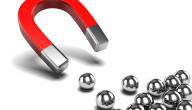 يصهر الحديد على درجات عالية من الحرارة .ثمّ يصبّ في قوالب تمّ تعريضها لمجال مغناطيسي وبذلك يكون القالب قد تحوّل إلى مغناطيس وهي عبارة عن دلك الحديد بقطعة مغناطيسيّة بالإتّجاه نفسه .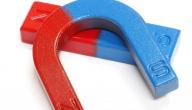 فريق من التّلاميذ : 6أ  /  6ب